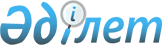 О подписании Протокола о внесении изменений в Соглашение о едином таможенном реестре объектов интеллектуальной собственности государств-членов таможенного союза от 21 мая 2010 годаПостановление Правительства Республики Казахстан от 24 ноября 2016 года № 726
      О подписании Протокола о внесении изменений в Соглашение о едином таможенном реестре объектов интеллектуальной собственности государств-членов таможенного союза от 21 мая 2010 года
      Правительство Республики Казахстан ПОСТАНОВЛЯЕТ:
      1. Одобрить прилагаемый проект Протокола о внесении изменений в Соглашение о едином таможенном реестре объектов интеллектуальной собственности государств-членов таможенного союза от 21 мая 2010 года.
      2. Уполномочить Первого заместителя Премьер-Министра Республики Казахстан Мамина Аскара Узакпаевича подписать от имени Правительства Республики Казахстан Протокол о внесении изменений в Соглашение о едином таможенном реестре объектов интеллектуальной собственности государств-членов таможенного союза от 21 мая 2010 года, разрешив вносить изменения и дополнения, не имеющие принципиального характера.
      3. Настоящее постановление вводится в действие со дня его подписания. ПРОТОКОЛ
о внесении изменений в Соглашение о едином таможенном  реестре объектов интеллектуальной собственности государств–членов таможенного союза от 21 мая 2010 года 
      Правительства государств–членов Евразийского экономического союза, 
      руководствуясь Договором о Таможенном кодексе Таможенного союза от 27 ноября 2009 года и Договором о Евразийском экономическом союзе от 29 мая 2014 года,
      согласились о нижеследующем:Статья 1 
      Внести в Соглашение о едином таможенном реестре объектов интеллектуальной собственности государств–членов таможенного союза от 21 мая 2010 года следующие изменения:
      1) в наименовании слова "таможенного союза" заменить словами "Евразийского экономического союза";
      2) в преамбуле:
      в абзаце первом слова "таможенного союза в рамках Евразийского экономического сообщества" заменить словами "Евразийского экономического союза";
      в абзаце третьем слова "единой таможенной территории таможенного союза," заменить словами "таможенной территории Евразийского экономического союза";
      3) в статье 1:
      в абзаце первом слово "устанавливает" заменить словом "регламентирует";
      в абзаце втором слова "таможенного союза" заменить словами "Евразийского экономического союза";
      в абзаце четвертом слова "таможенных органов государств-членов таможенного союза между собой, а также" заменить словами "Евразийской экономической комиссии с центральными таможенными органами государств-членов Евразийского экономического союза (далее соответственно ‒ государства-члены, Союз),";
      4) в статье 2 слова "Комитет таможенного контроля" заменить словами "Комитет государственных доходов";
      5) в статье 3:
      в пункте 1 слова "таможенного союза" исключить;
      в пункте 2 слова "законодательствами государств-членов таможенного союза и (или) законодательством таможенного союза" заменить словами "законодательством государств-членов и (или) международными договорами и актами, составляющими право Союза,", слова "таможенного союза" заменить словом "Союза";
      часть первую пункта 3 изложить в следующей редакции:
      "3. Заявление подается в Евразийскую экономическую комиссию в письменном или электронном виде.";
      в пункте 4 слова "таможенного союза" заменить словом "Союза", слова "государств-членов таможенного союза" заменить словами "государств-членов";
      6) в статье 4:
      в пункте 1: 
      в абзаце четвертом слова "таможенного союза" заменить словом "Союза", слова "государств-членов таможенного союза" заменить словами "государств-членов";
      в абзаце шестом слова "Единой товарной номенклатурой внешнеэкономической деятельности" заменить словами "единой Товарной номенклатурой внешнеэкономической деятельности Евразийского экономического союза";
      в абзаце седьмом слова "таможенного союза" заменить словом "Союза", слова "государств-членов таможенного союза" заменить словами "государств-членов";
      по тексту пункта 3 слова "таможенного союза" исключить; 
      в пункте 4:
      в части первой слова "на всей территории таможенного союза" заменить словами "на территориях всех государств-членов";
      в части второй слова "таможенного союза" исключить;
      в части второй пункта 6 слова "таможенного союза" исключить;      
      в пункте 8:
      в части первой слова "центральные таможенные органы" заменить словами "Евразийская экономическая комиссия";
      в части второй слова "центральные таможенные органы государств-членов таможенного союза" заменить словами "Евразийская экономическая комиссия";
      7) статью 5 изложить в следующей редакции:
      "Статья 5
      Требования к оформлению заявления, порядок рассмотрения заявления, порядок уведомления центральных таможенных органов и правообладателей, порядок предоставления выписки из Единого реестра и порядок принятия решений по следующим вопросам определяются регламентом ведения Единого реестра, утверждаемым Евразийской экономической комиссией: 
      включение объектов интеллектуальной собственности в Единый реестр; 
      отказ во включении объектов интеллектуальной собственности в Единый реестр; 
      внесение изменений в Единый реестр; 
      продление срока включения объектов интеллектуальной собственности в Единый реестр; 
      исключение объектов интеллектуальной собственности из Единого реестра.";
      8) в статье 6:
      в пункте 1:
      в части первой слова ", имеющий (имеющие) юридическую силу во всех государствах-членах таможенного союза" заменить словами "или иной договор (договоры), подтверждающий обеспечение исполнения указанного обязательства, имеющие юридическую силу во всех государствах-членах";
      в части второй после слова "сумма" дополнить словами "или сумма обеспечения исполнения обязательства";
      в пункте 2 слова "договор (договоры) страхования ответственности за причинение имущественного вреда" заменить словами "договоры, предусмотренные пунктом 1 настоящей статьи,";
      в пункте 3 слова "договора (договоров) страхования ответственности за причинение имущественного вреда" заменить словами "договоров, предусмотренных пунктом 1 настоящей статьи,";
      пункт 5 изложить в следующей редакции:
      "5. Сведения, содержащиеся в Едином реестре, публикуются на официальных сайтах Союза и центральных таможенных органов в информационно-телекоммуникационной сети Интернет.
      Порядок опубликования указанных сведений на официальном сайте Союза определяется регламентом, предусмотренным статьей 5 настоящего Соглашения.";
      9) в статье 7:
      после слов "Единый реестр," дополнить словами "с учетом сроков действия документов, прилагаемых к заявлению,";
      слова "таможенного союза" исключить;
      10) статью 8 изложить в следующей редакции:
      "Статья 8
      Споры, связанные с толкованием и (или) применением настоящего Соглашения, разрешаются в соответствии со статьей 112 Договора о Евразийском экономическом союзе от 29 мая 2014 года.";
      11) в заключительной части слова "Комиссии таможенного союза" заменить словами "Евразийской экономической комиссии".
      Статья 2
      Настоящий Протокол вступает в силу с даты получения депозитарием последнего письменного уведомления о выполнении государствами–членами Евразийского экономического союза внутригосударственных процедур, необходимых для вступления настоящего Протокола в силу.
      Совершено в городе____________ "___" ___________20___ года в одном подлинном экземпляре на русском языке.
					© 2012. РГП на ПХВ «Институт законодательства и правовой информации Республики Казахстан» Министерства юстиции Республики Казахстан
				
      Премьер-Министр
Республики Казахстан

Б. Сагинтаев
Одобрен 
постановлением Правительства 
Республики Казахстан 
от 24 ноября 2016 года № 726 Проект